САРАТОВСКАЯ ГОРОДСКАЯ ДУМАРЕШЕНИЕ30.07.2020 № 72-571г. СаратовОб отмене решения Саратовской городской Думы от 24.06.2008 № 29-298               «О Порядке управления жилым домом, все помещения в котором находятся    в собственности муниципального образования «Город Саратов»В целях приведения решения Саратовской городской Думы в соответствие с действующим законодательствомСаратовская городская ДумаРЕШИЛА:1. Отменить решение Саратовской городской Думы от 24.06.2008           № 29-298 «О Порядке управления жилым домом, все помещения в котором находятся в собственности муниципального образования «Город Саратов».2. Настоящее решение вступает в силу со дня его официального опубликования.Председатель Саратовской городской Думы                                                      В.В. МалетинГлава муниципального образования «Город Саратов»                                                          М.А. Исаев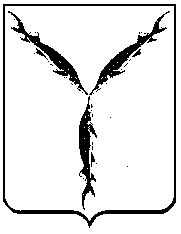 